สถาบันเทคโนโลยีพระจอมเกล้าเจ้าคุณทหารลาดกระบัง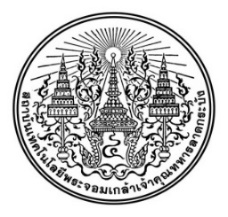 แบบฟอร์มการตรวจสอบการคัดลอกผลงานทางวิชาการข้าพเจ้า (นาย/นาง/นางสาว) .................................................................รหัสนักศึกษา........................................ระดับ (ปริญญาตรี/ปริญญาโท/ปริญญาเอก)  สาขาวิชา........................................ ภาควิชา................................คณะ......................................................................................................................................................................ได้เสนอวิทยานิพนธ์			โครงงานพิเศษ			สหกิจศึกษาการค้นคว้าอิสระ			ปัญหาพิเศษ			เทียบเท่า  ระบุ................ปริญญานิพนธ์			การศึกษาอิสระหัวข้อเรื่อง(ไทย).....................................................................................................................................................................(อังกฤษ)................................................................................................................................................................ได้ตรวจเช็คผลงานวิชาการข้างต้นแล้ว  ในภาคเรียนที่.................วันที่..........เดือน........................ปี...................โดยใช้โปรแกรมอักขราวิสุทธิ์			TURNITINทั้งนี้ ตรวจสอบพบความเหมือนของเนื้อหา.............................% โดยอาจารย์ที่ปรึกษายอมรับได้ว่าไม่ได้คัดลอกข้อความที่มีสาระสำคัญจากผลงานของผู้อื่นลายมือชื่อนักศึกษา............................................................             (                                         )      วันที่.............................................................ได้รับความเห็นชอบจากอาจารย์ที่ปรึกษาลายมือชื่ออาจารย์ที่ปรึกษา..............................................................                                (                                           )                            วันที่.............................................................